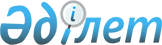 Атбасар ауданы әкімдігінің 2019 жылғы 25 сәуірдегі № а-4/173 "Үгіттік баспа материалдарын орналастыру үшін орындар белгілеу және кандидаттарға сайлаушылармен кездесуі үшін үй-жайларды беру туралы" қаулысына өзгерістер енгізу туралыАқмола облысы Атбасар ауданы әкімдігінің 2022 жылғы 10 тамыздағы № а-8/196 қаулысы. Қазақстан Республикасының Әділет министрлігінде 2022 жылғы 16 тамызда № 29132 болып тіркелді
      Атбасар ауданының әкімдігі ҚАУЛЫ ЕТЕДІ:
      1. Атбасар ауданы әкімдігінің 2019 жылғы 25 сәуірдегі № а-4/173 "Үгіттік баспа материалдарын орналастыру үшін орындар белгілеу және кандидаттарға сайлаушылармен кездесуі үшін үй-жайларды беру туралы" (Нормативтік құқықтық актілерді мемлекеттік тіркеу тізілімінде № 7157 болып тіркелген) қаулысына келесі өзгерістер енгізілсін:
      көрсетілген қаулының тақырыбы жаңа редакцияда жазылсын:
      "Атбасар ауданының барлық кандидаттары үшін үгіттік баспа материалдарын орналастыру үшін орындарды белгілеу туралы";
      көрсетілген қаулының 1-қосымшасы осы қаулының қосымшасына сәйкес жаңа редакцияда жазылсын;
      көрсетілген қаулының 2-тармағы алынып тасталсын;
      көрсетілген қаулыға 2-қосымшасы алынып тасталсын.
      2. Осы қаулының орындалуын бақылау жетекшілік ететін әкім орынбасарына жүктелсін.
      3. Осы қаулы алғашқы ресми жарияланған күнінен кейін күнтізбелік он күн өткен соң қолданысқа енгізіледі.
      "КЕЛІСІЛДІ" Үгіттік баспа материалдарын орналастыру үшін орындар
					© 2012. Қазақстан Республикасы Әділет министрлігінің «Қазақстан Республикасының Заңнама және құқықтық ақпарат институты» ШЖҚ РМК
				
      Атбасар ауданының әкімі

А.Калжанов

      Атбасар ауданының аумақтықсайлау комиссиясы
Атбасар ауданы әкімдігінің
2022 жылғы 10 тамыздағы
№ а-8/196 қаулысына
қосымшаАтбасар ауданы әкімдігінің
2019 жылғы 25 сәуірдегі
№ а-4/173 қаулысына
1-қосымша
№
Үгіттік баспа материалдарын орналастыру үшін орындар
1
Атбасар қаласы, Жеңіс көшесі ("Ақмола облысы білім басқармасының Атбасар ауданы бойынша білім бөлімі Атбасар қаласының № 1 жалпы орта білім беретін мектебі" коммуналдық мемлекеттік мекемесінің ғимаратына қарама-қарсы)
2
Атбасар қаласы, Макарин көшесі ("Ақмола облысы білім басқармасының Атбасар ауданы бойынша білім бөлімі Атбасар қаласының № 4 жалпы орта білім беретін мектебі" коммуналдық мемлекеттік мекемесінің ғимаратына қарама-қарсы)
3
Атбасар қаласы, Ш.Уәлиханов көшесі ("Быцань С.И." жеке кәсіпкердің ғимаратына қарам-қарсы)
4
Атбасар қаласы, Х.Қошанбаев көшесі ("Ақмола облысы білім басқармасының Атбасар ауданы бойынша білім бөлімі Атбасар қаласының № 8 жалпы орта білім беретін мектебі" коммуналдық мемлекеттік мекемесінің ғимаратына қарама-қарсы)
5
Атбасар қаласы, № 1 шағын ауданы ("Ақмола облысы білім басқармасының Атбасар ауданы бойынша білім бөлімі Атбасар қаласының № 3 жалпы орта білім беретін мектебі" коммуналдық мемлекеттік мекемесінің ғимаратына қарама-қарсы)
6
Атбасар қаласы, Ағыбай батыр көшесі (Атбасар ауданының ішкі саясат, мәдениет, тілдерді дамыту және спорт бөлімінің "Атбасар аудандық мәдениет үйі" мемлекеттік қазынашылық коммуналдық кәсіпорынның ғимаратына қарама-қарсы)
7
Атбасар қаласы, Х.Қошанбаев көшесі (Ақмола облысы дене шынықтыру және спорт басқармасының "Мамандандырылған Атбасар балалар мен жасөспірімдер спорт мектебі" коммуналдық мемлекеттік мекемесінің ғимаратының оң жағында)
8
Атбасар қаласы, Казахстанская көшесі (Атбасар ауданы әкімдігінің жанындағы шаруашылық жүргізу құқығындағы "Атбасар су" мемлекеттік коммуналдық кәсіпорнының ғимаратына қарама-қарсы)
9
Атбасар қаласы, Озерная көшесі ("Ақмола облысы білім басқармасының Атбасар ауданы бойынша білім бөлімі Атбасар қаласының № 5 жалпы орта білім беретін мектебі" коммуналдық мемлекеттік мекемесінің ғимаратының сол жағында)
10
Атбасар қаласы, Мир көшесі ("Ақмола облысы білім басқармасының Атбасар ауданы бойынша білім бөлімі Атбасар қаласының № 6 жалпы орта білім беретін мектебі" коммуналдық мемлекеттік мекемесінің ғимаратына қарама-қарсы)
11
Атбасар қаласы, № 1 шағын ауданы (Ақмола облысы білім басқармасының жанындағы "Атбасар ауданы, Атбасар қаласы, аграрлық-индустриялық колледжі" мемлекеттік коммуналдық қазынашылық кәсіпорнының ғимаратына қарама-қарсы)
12
Покровка ауылдық округі, Покровка ауылы, Жастар көшесі ("Ақмола облысы білім басқармасының Атбасар ауданы бойынша білім бөлімі Покровка ауылының жалпы орта білім беретін мектебі" коммуналдық мемлекеттік мекемесінің ғимаратына қарама-қарсы)
13
Полтавка ауылдық округі, Полтавка ауылы, Абай көшесі ("Ақмола облысы білім басқармасының Атбасар ауданы бойынша білім бөлімі Полтавка ауылының жалпы орта білім беретін мектебі" коммуналдық мемлекеттік мекемесінің ғимаратының сол жағында)
14
Полтавка ауылдық округі, Титовка ауылы, Достық көшесі ("Полтавка-2" жауапкершілігі шектеулі серіктестігінің ғимаратына қарама-қарсы)
15
Борисовка ауылы, Бейбітшілік көшесі (Атбасар ауданының ішкі саясат, мәдениет, тілдерді дамыту және спорт бөлімінің "Атбасар аудандық мәдениет үйі" мемлекеттік қазынашылық коммуналдық кәсіпорнының Борисовка ауылдық мәдениет үйінің ғимаратының оң жағында)
16
Покровка ауылдық округі, Садовый ауылы, Ыбырай Алтынсарин көшесі ("Ақмола облысы білім басқармасының Атбасар ауданы бойынша білім бөлімі Садовый ауылының негізгі орта мектебі" коммуналдық мемлекеттік мекемесінің ғимаратының оң жағында)
17
Новосельский ауылдық округі, Новосельский ауылы, Мәдениет көшесі ("Атбасар аудандық мәдениет үйі" мемлекеттік қазынашылық коммуналдық кәсіпорнының Новосельский ауылдық мәдениет үйінің ғимаратына қарама-қарсы)
18
Макеевка ауылдық округі, Шуйский ауылы, Михаил Довжик атындағы көшесі ("Шуйское-XXI" жауапкершілігі шектеулі серіктестігінің автоматтандырылған телефон станциясы ғимаратына қарама-қарсы)
19
Бастау ауылдық округі, Бастау ауылы, Байғара көшесі ("Ақмола облысы білім басқармасының Атбасар ауданы бойынша білім бөлімі Бастау ауылының № 2 жалпы орта білім беретін мектебі" коммуналдық мемлекеттік мекемесінің ғимаратына қарама-қарсы)
20
Мариновка ауылдық округі, Мариновка ауылы, Жеңіс көшесі (Атбасар ауданының ішкі саясат, мәдениет, тілдерді дамыту және спорт бөлімінің "Атбасар аудандық мәдениет үйі" мемлекеттік қазыналық коммуналдық кәсіпорнының Мариновка ауылдық мәдениет үйінің ғимаратының оң жағында)
21
Мариновка ауылдық округі, Адыр станциясы, Есіл көшесі ("Ақмола облысы білім басқармасының Атбасар ауданы бойынша білім бөлімі Адыр станциясының негізгі орта мектебі" коммуналдық мемлекеттік мекемесінің ғимаратының оң жағында)
22
Мариновка ауылдық округі, Бейіс Хазірет ауылы, Орталық көшесі ("Ақмола облысы білім басқармасының Атбасар ауданы бойынша білім бөлімі Бейіс Хазірет ауылының негізгі орта мектебі" коммуналдық мемлекеттік мекемесінің ғимаратына қарама-қарсы)
23
Тельман ауылдық округі, Тельман ауылы, Ынтымақ көшесі (Атбасар ауданының ішкі саясат, мәдениет, тілдерді дамыту және спорт бөлімінің "Атбасар аудандық мәдениет үйі" мемлекеттік қазынашылық коммуналдық кәсіпорнының Тельман ауылдық мәдениет үйінің ғимаратының сол жағында)
24
Тельман ауылдық округі, Поповка ауылы, Жеңіс көшесі (Атбасар ауданының ішкі саясат, мәдениет, тілдерді дамыту және спорт бөлімінің "Атбасар аудандық мәдениет үйі" мемлекеттік қазынашылық коммуналдық кәсіпорнының Поповка ауылдық мәдениет үйінің ғимаратының оң жағында)
25
Ярославка ауылдық округі, Тимашевка ауылы, Гагарин көшесі ("Ақмола облысы білім басқармасының Атбасар ауданы бойынша білім бөлімі Тимашевка ауылының жалпы орта білім беретін мектебі" коммуналдық мемлекеттік мекемесінің ғимаратына қарама-қарсы)
26
Ярославка ауылдық округі, Калиновка ауылы, Еңбек көшесі ("Ақмола облысы білім басқармасының Атбасар ауданы бойынша білім бөлімі Родионовка ауылының негізгі орта мектебі" коммуналдық мемлекеттік мекемесінің ғимаратына қарама-қарсы)
27
Ярославка ауылдық округі, Магдалиновка ауылы, Орталық көшесі ("Ақмола облысы білім басқармасының Атбасар ауданы бойынша білім бөлімі Магдалиновка ауылының бастауыш мектебі" коммуналдық мемлекеттік мекемесінің ғимаратының сол жағында)
28
Сергеевка ауылдық округі, Сергеевка ауылы, Көкше көшесі (Атбасар ауданының ішкі саясат, мәдениет, тілдерді дамыту және спорт бөлімінің "Атбасар аудандық мәдениет үйі" мемлекеттік қазыналық коммуналдық кәсіпорнының Сергеевка ауылдық мәдениет үйінің ғимаратына қарама-қарсы)
29
Сергеевка ауылдық округі, Ащыкөл ауылы, Женіс көшесі ("Ермек-Агро" жауапкершілігі шектеулі серіктестігінің ғимаратына қарама-қарсы)
30
Сергеевка ауылдық округі, Самарка ауылы, Мектеп көшесі ("Ақмола облысы білім басқармасының Атбасар ауданы бойынша білім бөлімі Самарка ауылының негізгі орта мектебі" коммуналдық мемлекеттік мекемесінің ғимаратының сол жағында)
31
Ақан Құрманов ауылдық округі, Ақан Құрманов ауылы, Болашақ көшесі ("Ақмола облысы білім басқармасының Атбасар ауданы бойынша білім бөлімі Ақан Құрманов ауылының жалпы орта білім беретін мектебі" коммуналдық мемлекеттік мекемесінің ғимаратының оң жағында)
32
Шұңқыркөл ауылдық округі, Новомариновка ауылы, Целинная көшесі ("Ақмола облысы білім басқармасының Атбасар ауданы бойынша білім бөлімі Ново-Мариновка ауылының негізгі орта мектебі" коммуналдық мемлекеттік мекемесінің ғимаратының оң жағында)
33
Шұңқыркөл ауылдық округі, Сочинский ауылы, Бейбітшілік көшесі ("Атбасар аудандық мәдениет үйі" мемлекеттік қазыналық коммуналдық кәсіпорнының Сочинский ауылдық мәдениет үйінің ғимаратына қарама-қарсы
34
Сепе ауылы, Орталық көшесі ("Сепе-1" жауапкершілігі шектеулі серіктестігінің ғимаратына қарама-қарсы)
35
Сепе ауылдық округі, Есенгелді ауылы, Тың көшесі ("Ақмола облысы білім басқармасының Атбасар ауданы бойынша білім бөлімі Есенгелді ауылының жалпы орта білім беретін мектебі" коммуналдық мемлекеттік мекемесінің ғимаратына қарама-қарсы)